OBJEDNÁVKAVOZM-2024-000809List č. 1 / 2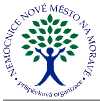 DodavatelNemocnice Nové Město na Moravě, příspěvková organizaceŽďárská 610592 31 Nové Město na MoravěIČO 00842001 DIČ CZ00842001Spisová značkaPříjemceSklad zdravotnického materiáluŽďárská 610592 31 Nové Město na MoravěFresenius Medical Care - ČR, s.r.o.Vokovice, Evropská 423/178160 00 PrahaCZECH REPUBLICIČO 45790884 DIČ CZ45790884Kód spojení dodavateleKontakt na dodavatele:Vyřizuje:	XXXXSchválil:	XXXXE-mail	XXXXTelefon	XXXXPředmětprosím dodat na hemodialýzu děkujiOBJEDNÁVKAVOZM-2024-000809List č. 2 / 2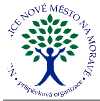 prosím dodat na hemodialýzu děkujiZboží doručit v pracovní dny do 14 hodin.Razítko a podpis dodavateleRazítko a podpis odběrateleKód akce1Požadované datum dodáníZpůsob dopravyDatum vytvoření04.03.2024Způsob úhradyVytvořilXXXXDodací podmínkyZodpovědná osobaCeny jsou uváděnyS daníVlastní spojeníDatová schránkay2hrjptKód zboží dodavateleKód zbožíNázev zboží dodavateleTřída nebezpečnostiObjednáno výslednéObjednáno Skladová výsledné MJCena za jednotkuCena celkemXXXXCitrosteril 5l (EN/FR/NL)20,00 ksXXXXXXXXXXXXIIaXXXXXXXXFiltr Diasafe Plus20,00 ksXXXXXXXXXXXXIIaXXXXXXXXXXXXSet AV ONLINEplus 5008-180,00 ksXXXXXXXXXXXXIIaXXXXXXXXXXXXSet Bibag 5008 650 g144,00 ksXXXXXXXXXXXXIIbXXXXXXXXXXXXElektroda BCM (40 ks)1,00 B-40ks40,00 ksXXXXXXXXXXXXnení ZPXXXXXXXXXXXXSet Twister k měření krevního průtoku50,00 ksXXXXXXXXXXXXIIaXXXXXXXXXXXXDialyzátor FX SX 10 (low flux) (20)80,00 ksXXXXXXXXXXXXXXXXXXXXXXXXDialyzátor FX CorDiax 100480,00 ksXXXXXXXXXXXXXXXXXXXXXXXXCAREset R 600826,00 ksXXXXXXXXXXXXIIaXXXXXXXXXXXXSet Bibag 5008 900 g120,00 ksXXXXXXXXXXXXIIbXXXXCena celkem bez DPHCena celkem bez DPH347 142,17CZKCelkem DPH41 716,47CZKCelkem388 858,64CZK